ПОСТАНОВЛЕНИЕот «28» декабря 2022 года №674 «Об утверждении стоимости 1 кв.м. жилой площади жилья»На основании данных ЦСУ, регистрационной службы, нотариуса и объявлений в газете «Заря», а так же устного опроса и предложений на жилье, глава администрации муниципального образования «Шовгеновский район» постановил:Утвердить в Шовгеновском районе среднерыночную стоимость 1-го кв. м. общей площади жилья на вторичном рынке в размере 38 000 (тридцать восемь тысяч) рублей на I квартал 2023г. (На основании данных ЦСУ, регистрационной службы, нотариуса и объявлений в газете «Заря», а также устного опроса и предложений на жилье).Утвердить в Шовгеновском районе среднерыночную стоимость 1-го кв. м. общей площади жилья для приобретения жилых помещений детям – сиротам и детям, оставшимся без попечения родителей, лицам из числа детей – сирот и детей, оставшихся без попечения родителей на первичном рынке в размере 62000 (шестьдесят две тысячи рублей) 00 копеек на I квартал 2023г. Контроль за исполнением настоящего постановления оставляю за собой.Настоящее постановление опубликовать в районной газете «Заря».Данное постановление вступает в силу со дня его официального опубликования.Глава администрации муниципального образования «Шовгеновский район»                                                                        Р.Р. АутлевРЕСПУБЛИКА АДЫГЕЯАдминистрацияМуниципального образования«Шовгеновский район»385440, а. Хакуринохабльул. Шовгенова, 9АДЫГЭ РЕСПУБЛИКМуниципальнэ образованиеу          «Шэуджэн район» иадминистрацие385440, къ. Хьакурынэхьабл,ур. Шэуджэным ыц1, 9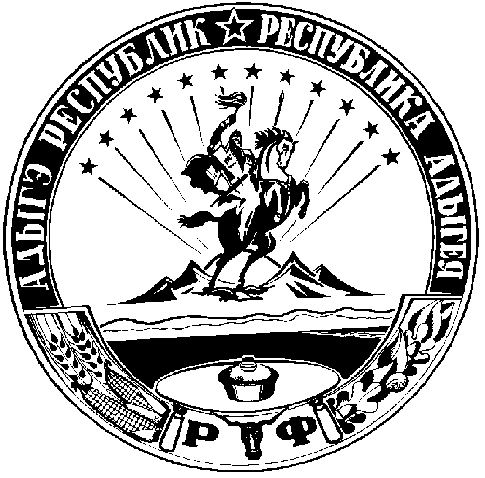 